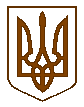 Баришівська селищна рада                                                                                                                                Броварського районуКиївської областіVIII скликанняР І Ш Е Н Н Я24 грудня 2020                                                                    №38-03-08Про затвердження Планів діяльності з підготовки  проєктів регуляторних актів на 2021 рік.    Керуючись законами України «Про місцеве самоврядування в Україні», «Про засади державної регуляторної політики у сфері господарської діяльності» , на виконання рішення Баришівської селищної ради від17.04.2019 № 196-09-07 «Про затвердження Порядку підготовки та прийняття регуляторних актів Баришівською селищною радою та виконавчим комітетом», з метою планування діяльності із прийняття рішень селищної ради, направлених на регулювання господарських відносин  на території селищної ради   між регуляторними органами та суб’єктами господарювання,  Баришівська селищна рада вирішила:Затвердити План діяльності з підготовки проєктів регуляторних актів Баришівської селищної ради на 2021 рік (Додаток).Відділам виконавчого комітету Баришівської селищної ради здійснювати внесення змін до планів діяльності з підготовки проєктів регуляторних актів шляхом підготовки проєктів рішень селищної ради.Розробникам проєктів регуляторних актів контролювати своєчасність виконання планів діяльності з підготовки проєктів регуляторних актів на 2021 рік.Вважати таким, що втратило чинність рішення селищної ради від 25.08.2020 № 1379-30-07 «Про внесення змін до Плану діяльності з підготовки проєктів регуляторних актів Баришівської селищної ради у 2020 році».Контроль за виконанням цього рішення покласти на постійні комісії селищної ради з питань законності і правопорядку, комунальної власності, транспорту та зв’язку та  з питань соціально-економічного , інвестиційного, культурного  розвитку, бюджету, фінансів та цін.Селищний голова                                      Олександр ВАРЕНІЧЕНКО